Plan for data verification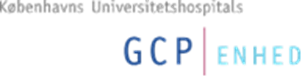 Goal directed fluid removal with furosemide in intensive care patients with fluid overload – A randomised, blinded, placebo-controlled trial (GODIF). EudraCT-nr. 2019-004292-40Level I: systematic data verification of all data in the case report form. Applies to the first 3 trial participants and hereafter until a total of 10% of participants for each trial site has been monitored. Level II: Selected data on all trial participants, who has not been selected for ‘Level I’.DataCRFCodeIIICommentsCONSENT FORMInformed consentC1a-C6XXAccording to national regulations Consent stated in medical record XXAccording to national regulations SCREENINGInclusion criteriaEstimated fluid accumulation, height and weightS2-S4FL1-FL3XXXXThe estimated fluid accumulation must be stated in the medical record. Often it will be stated in the inclusion note.Exclusion criteriaS5-S17XXPatientAcute kidney injurySMS-ICU scoreA1, A1a, A2, A3SS1-SS5XXIf A1 is ‘measured’ then the value can be checked in the medical record. If it is ‘calculated’ the value cannot be checked.BASELINEBaselineBL1-BL15XDAY FORMFluids and trial drug D1-D5XBlood samplesB1-B4XMajor protocol violation on this dayMPV1-MPV3XCo-interventionsD6-D10XSerious Adverse Events (SAEs)SAE1-SAE6XSystematic data verification will be performed if a SAE is ’yes’ and at Sponsors site it will be controlled that a ‘Note to file’ is archived in Trial Master File #13 or a mail correspondence has taken place. This is for all day forms until day 90.Serious Adverse Reactions (SARs)SAR1-SAR10XXSystematic data verification will be performed if a SAE is ’yes’ and at Sponsors site it will be controlled that a ‘Note to file’ is archived in Trial Master File #13 or a mail correspondence has taken place. This is for all day forms until day 90.DISCHARGE AND READMISSIONDischarge and Readmission FormDCXWITHDRAWALWithdrawal FormW1-W3bX90 DAYS FOLLOW-UPFollow-up day 90FU1-FU5XX